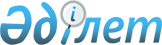 "2020 жылға арналған Бірыңғай дистрибьютордан сатып алынатын тегін медициналық көмектің кепілдік берілген көлемінің шеңберінде және әлеуметтік медициналық сақтандыру жүйесінде дәрілік заттардың, медициналық бұйымдардың тізімін бекіту туралы" Қазақстан Республикасы Денсаулық сақтау министрінің 2019 жылғы 29 тамыздағы № ҚР ДСМ-117 бұйрығына өзгерістер мен толықтырулар енгізу туралыҚазақстан Республикасы Денсаулық сақтау министрінің 2020 жылғы 11 маусымдағы № ҚР ДСМ-64/2020 бұйрығы. Қазақстан Республикасының Әділет министрлігінде 2020 жылғы 12 маусымда № 20851 болып тіркелді
      "Халық денсаулығы және денсаулық сақтау жүйесі туралы" Қазақстан Республикасының 2009 жылғы 18 қыркүйектегі Кодексінің 7-бабы 1-тармағының 68) тармақшасына сәйкес БҰЙЫРАМЫН:
      1. "2020 жылға арналған Бірыңғай дистрибьютордан сатып алынатын тегін медициналық көмектің кепілдік берілген көлемінің шеңберінде және әлеуметтік медициналық сақтандыру жүйесінде дәрілік заттардың, медициналық бұйымдардың тізімін бекіту туралы" Қазақстан Республикасы Денсаулық сақтау министрлігінің 2019 жылғы 29 тамыздағы № ҚР ДСМ-117 бұйрығына (Нормативтік құқық актілерді мемлекеттік тіркеу тізілімінде № 19309 болып тіркелген, Қазақстан Республикасының Нормативтік құқық актілерінің эталондық бақылау банкінде 2019 жылғы 3 қыркүйекте жарияланған) мынадай өзгерістер мен толықтырулар енгізілсін:
      қосымшада:
      Бірыңғай дистрибьютордан 2020 жылға сатып алуға жататын тегін медициналық көмектің кепілдік берілген көлемі шеңберінде және міндетті әлеуметтік медициналық сақтандыру жүйесінде амбулаториялық және стационарлық деңгейлердегі медициналық бұйымдардың тізімі бөлімінде:
      реттік нөмірлері 1, 2-жолдар мынадай редакцияда жазылсын:
      реттік нөмірі 11-жол мынадай редакцияда жазылсын:
      реттік нөмірлері 15, 16, 17, 18, 19, 20, 21, 22, 23, 24, 25, 26, 27, 28, 29, 30, 31-жолдар мынадай редакцияда жазылсын:
      реттік нөмірлері 33, 34, 35, 36, 37, 38, 39-жолдар мынадай редакцияда жазылсын:
      реттік нөмірлері 49, 50, 51, 52, 53, 54, 55, 56, 57, 58, 59, 60, 61, 62, 63, 64, 65, 66, 67, 68, 69, 70, 71, 72, 73, 74, 75, 76, 77, 78, 79, 80-жолдар мынадай редакцияда жазылсын:
      реттік нөмірлері 87, 88-жолдар мынадай редакцияда жазылсын:
      реттік нөмірі 92-жол мынадай редакцияда жазылсын :
      реттік нөмірлері 94, 95, 96, 97, 98-жолдар мынадай редакцияда жазылсын:
      реттік нөмірлері 100, 101- жолдар мынадай редакцияда жазылсын:
      реттік нөмірлері 136, 137, 138, 139, 140, 141, 142, 143, 144, 145, 146, 147, 148, 149, 150, 151, 152-жолдар мынадай редакцияда жазылсын:
      реттік нөмірлері 157, 158, 159, 160, 161, 162, 163, 164, 165, 166, 167, 168, 169, 170, 171, 172, 173, 174, 175, 176, 177, 178, 179, 180, 181, 182, 183, 184, 185, 186, 187, 188, 189, 190, 191, 192, 193-жолдар мынадай редакцияда жазылсын:
      реттік нөмірлері 204, 205, 206, 207, 208, 209, 210, 211, 212, 213, 214, 215, 216, 217, 218, 219, 220, 221, 222, 223, 224, 225, 226, 227, 228, 229, 230, 231, 232, 234, 235, 236, 237, 238, 239, 240, 241, 242, 243, 244, 245, 246, 247, 248, 249, 250, 251, 252, 253, 254 -жолдар мынадай редакцияда жазылсын:
      реттік нөмірлері 261, 262-жолдар мынадай редакцияда жазылсын:
      реттік нөмірлері 265, 266-жолдар мынадай редакцияда жазылсын:
      реттік нөмірлері 269, 270-жолдар мынадай редакцияда жазылсын:
      реттік нөмірі 273-жол мынадай редакцияда жазылсын:
      реттік нөмірі 281-жол мынадай редакцияда жазылсын:
      реттік нөмірлері 286, 287, 288, 289-жолдар мынадай редакцияда жазылсын:
      реттік нөмірлері 300, 301, 302, 303, 304, 305, 306, 307, 308, 309, 310, 311, 312, 313, 314, 315, 316, 317, 318, 319, 320, 321, 322, 323-жолдар мынадай редакцияда жазылсын:
      реттік нөмірлері 327, 328, 329, 330, 331, 332, 333, 334, 335, 336, 337, 338, 339, 340, 341, 342, 343, 344, 345, 346, 347, 348-жолдар мынадай редакцияда жазылсын:
      реттік нөмірлері 353, 354, 355, 356-жолдар мынадай редакцияда жазылсын: 
      реттік нөмірлері 358, 359, 360, 361, 362, 363, 364, 365, 366, 367, 368, 369, 370, 371, 372, 373, 374, 375, 376, 377-жолдар мынадай редакцияда жазылсын:
      реттік нөмірі 379-жол мынадай редакцияда жазылсын: 
      мынадай мазмұндағы реттік нөмірлері 380, 381, 382-жолдармен толықтырылсын:
      2. Қазақстан Республикасы Денсаулық сақтау министрлігінің Дәрі-дәрмекпен қамтамасыз ету және стандарттау департаметі Қазақстан Республикасының заңнамасында белгіленген тәртіппен:
      1) осы бұйрықты Қазақстан Республикасының Әділет министрлігінде мемлекеттік тіркеуді;
      2) осы бұйрықты ресми жарияланғаннан кейін Қазақстан Республикасы Денсаулық сақтау министрлігінің интернет-ресурсында орналастыруды;
      3) осы бұйрықты мемлекеттік тіркегеннен кейін он жұмыс күні ішінде Қазақстан Республикасы Денсаулық сақтау министрлігінің Заң департаментіне осы тармақтың 1) және 2) тармақшаларында көзделген іс-шаралардың орындалу туралы мәліметтерді ұсынуды қамтамасыз етсін.
      3. Осы бұйрықтың орындалуын бақылау жетекшілік ететін Қазақстан Республикасының Денсаулық сақтау вице-министріне жүктелсін.
      4. Осы бұйрық алғашқы ресми жарияланғаннан кейін күнтізбелік он күн өткен соң қолданысқа енгізіледі.
					© 2012. Қазақстан Республикасы Әділет министрлігінің «Қазақстан Республикасының Заңнама және құқықтық ақпарат институты» ШЖҚ РМК
				"
1
Ұзын бахилалар
тығыздығы 25 грамм/ш.м. мата емес материалдан, бір рет қолданылатын, стерилді
жұп
203,06
2
Ұзын бахилалар
тығыздығы 40 грамм/ш. м. мата емес материалдан бір рет қолданылатын, стерилді
жұп
272,56";"
11
Фиброэндоскопияға арналған ерінге арналған құрал
бір рет қолданылатын, стерилді, апирогенді, улы емес
дана
658,68";"
15
Энтералды қоректендіруге арналған зонд, мөлшері СН 10
стерилді, бір рет қолданылатын, ұзындығы 40,0 см диаметрі 3,3 мм.
дана
364,42
16
Энтералды қоректендіруге арналған зонд, мөлшері СН 12
стерилді, бір рет қолданылатын, ұзындығы 40,0 см диаметрі 4,0 мм.
дана
364,42
17
Энтеральды қоректендіруге арналған зонд, мөлшері СН 16
стерилді, бір рет қолданылатын, ұзындығы 40,0 см диаметрі 5,3 мм.
дана
364,42
18
Энтералды қоректендіруге арналған зонд, мөлшері СН 18
стерилді, бір рет қолданылатын, ұзындығы 40,0 см диаметрі 6,0 мм.
дана
364,42
19
Энтералды қоректендіруге арналған зонд, мөлшері СН 20
стерилді, бір рет қолданылатын, ұзындығы 40,0 см диаметрі 6,7 мм.
дана
364,42
20
Энтералды қоректендіруге арналған зонд, мөлшері СН 6
стерилді, бір рет қолданылатын, ұзындығы 40,0 см диаметрі 2,0 мм.
дана
364,42
21
Энтералды қоректендіруге арналған зонд, мөлшері СН 8
стерилді, бір рет қолданылатын, ұзындығы 40,0 см диаметрі 2,7 мм.
дана
364,42
22
Энтералды қоректендіруге арналған зонд, мөлшері СН 14
стерилді, бір рет қолданылатын, ұзындығы 40,0 см диаметрі 4,7 мм.
дана
364,42
23
Асқазанға арналған зонд, мөлшері СН 10
(45,55,65,75 см бөлінетін) стерилді, бір рет қолданылатын, ұзындығы 85 см, диаметрі 3,3 мм, енгізетін жері ашық және жабық, жанында екі және төрт тесігі бар
дана
669,41
24
Асқазанға арналған зонд мөлшері СН 12
(45,55,65,75 см бөлінетін) стерилді, бір рет қолданылатын, ұзындығы 85 см, диаметрі 4,0 мм, енгізетін жері ашық және жабық, жанында екі және төрт тесігі бар
дана
669,41
25
Асқазанға арналған зонд мөлшері СН 14
(45,55,65,75 см бөлінетін) стерилді, бір рет қолданылатын, ұзындығы 85 см, диаметрі 4,7 мм, енгізетін жері ашық және жабық, жанында екі және төрт тесігі бар
дана
669,41
26
Асқазанға арналған зонд мөлшері СН 16
(45,55,65,75 см бөлінетін) стерилді, бір рет қолданылатын, ұзындығы 85 см, диаметрі 5,3 мм, енгізетін жері ашық және жабық, жанында екі және төрт тесігі бар
дана
669,41
27
Асқазанға арналған зонд мөлшері СН 18
(45,55,65,75 см бөлінетін) стерилді, бір рет қолданылатын, ұзындығы 85 см, диаметрі 6,0 мм, енгізетін жері ашық және жабық, жанында екі және төрт тесігі бар
дана
669,41
28
Асқазанға арналған зонд, мөлшері СН 20
(45,55,65,75 см бөлінетін) стерилді, бір рет қолданылатын, ұзындығы 85 см, диаметрі 6,7 мм, енгізетін жері ашық және жабық, жанында екі және төрт тесігі бар
дана
669,41
29
Асқазанға арналған зонд, мөлшері СН 22
(45,55,65,75 см бөлінетін) стерилді, бір рет қолданылатын, ұзындығы 85 см, диаметрі 7,3 мм, енгізетін жері ашық және жабық, жанында екі және төрт тесігі бар
дана
669,41
30
Асқазанға арналған зонд, мөлшері СН 6
(45,55,65,75 см бөлінетін) стерилді, бір рет қолданылатын, ұзындығы 85 см, диаметрі 2,0 мм, енгізетін жері ашық және жабық, жанында екі және төрт тесігі бар
дана
669,41
31
Асқазанға арналған зонд, мөлшері СН 8
(45,55,65,75 см бөлінетін) стерилді, бір рет қолданылатын, ұзындығы 85 см, диаметрі 2,7 мм, енгізетін жері ашық және жабық, жанында екі және төрт тесігі бар
дана
669,41";"
33
Екі жақты ине
0,7х25 мм, 22Gх1
дана
72,59
34
Екі жақты ине
0,7х38 мм, 22Gх1 1/2
дана
46,96
35
Екі жақты ине
0,8х25 мм, 21Gх1
дана
72,78
36
Екі жақты ине
0,8х38 мм, 21Gх1 1/2
дана
45,57
37
Екі жақты ине
0,9х25 мм, 20Gх1
дана
72,83
38
Екі жақты ине
0,9х38 мм, 20Gх1 1/2
дана
45,42
39
Ине ұстағыш
қан алу кезінде екі жақты инені және түтікті қосу үшін
дана
21,41";"
49
Нелатон катетері, өлшемдері СН 10
бір рет қолданылатын, стерилді, ұзындығы 40,0 см, диаметрі 3,3 мм
дана
389,69
50
Нелатон катетері, өлшемдері СН 12
бір рет қолданылатын, стерилді, ұзындығы 40,0 см, диаметрі 4,0 мм
дана
389,69
51
Нелатон катетері, өлшемдері СН 14
бір рет қолданылатын, стерилді, ұзындығы 40,0 см, диаметрі 4,7 мм
дана
389,69
52
Нелатон катетері, өлшемдері СН 16
бір рет қолданылатын, стерилді, ұзындығы 40,0 см, диаметрі 5,3 мм
дана
389,69
53
Нелатон катетері, өлшемдері СН 18
бір рет қолданылатын, стерилді, ұзындығы 40,0 см, диаметрі 6,0 мм
дана
389,69
54
Нелатон катетері, өлшемдері СН 20
бір рет қолданылатын, стерилді, ұзындығы 40,0 см, диаметрі 6,7 мм
дана
389,69
55
Нелатон катетері, өлшемдері СН 6
бір рет қолданылатын, стерилді, ұзындығы 40,0 см, диаметрі 2,0 мм
дана
389,69
56
Нелатон катетері, өлшемдері СН 8
бір рет қолданылатын, стерилді, ұзындығы 40,0 см, диаметрі 2,7 мм
дана
389,69
57
Сору катетері, мөлшері СН 12
бір рет қолданылатын, стерилді, ұзындығы 52,0 см диаметрі 4,0 мм.
дана
475,2
58
Сору катетері, мөлшері СН 8
бір рет қолданылатын, стерилді, ұзындығы 52,0 см диаметрі 2,7 мм.
дана
475,2
59
Сору катетері, мөлшері СН 10
бір рет қолданылатын, стерилді, ұзындығы 52,0 см диаметрі 3,3 мм.
дана
475,2
60
Сору катетері, мөлшері СН 14
бір рет қолданылатын, стерилді, ұзындығы 52,0 см диаметрі 4,7 мм
дана
475,2
61
Сору катетері, мөлшері СН 16
бір рет қолданылатын, стерилді, ұзындығы 52,0 см диаметрі 5,3 мм
дана
475,2
62
Сору катетері, мөлшері СН 18
бір рет қолданылатын, стерилді, ұзындығы 52,0 см диаметрі 6,0 мм
дана
475,2
63
Сору катетері, мөлшері СН 20
бір рет қолданылатын, стерилді, ұзындығы 52,0 см диаметрі 6,7 мм.
дана
475,2
64
Сору катетері, мөлшері СН 6
бір рет қолданылатын, стерилді, ұзындығы 52,0 см диаметрі 2,0 мм.
дана
475,2
65
Қосу катетері, стерилді
диаметрі 0,6 мм, бір рет қолданылатын
дана
454,86
66
Қосу катетері, стерилді
диаметрі 1,0 мм, бір рет қолданылатын
дана
454,86
67
Қосу катетері, стерилді
диаметрі 1,4 мм, бір рет қолданылатын
дана
454,86
68
Кіндік катетері, мөлшері СН4
рентгеноконтрасты, бір рет қолданылатын, стерилді, ұзындығы 38,0 см диаметрі 1,3 мм.
дана
500,28
69
Кіндік катетері, мөлшері СН5
рентгеноконтрасты, бір рет қолданылатын, стерилді, ұзындығы 38,0 см диаметр 1,7 мм.
дана
500,28
70
Кіндік катетері, мөлшері СН6
рентгеноконтрасты, бір рет қолданылатын, стерилді, ұзындығы 38,0 см диаметрі 2,0 мм.
дана
500,28
71
Кіндік катетері, мөлшері СН8
рентгеноконтрасты, бір рет қолданылатын, стерилді, ұзындығы 38,0 см диаметрі 2,7 мм.
дана
500,28
72
Әйелдерге арналған уретра катетері, мөлшері СН 10
бір рет қолданылатын, стерилді, ұзындығы 18,0 см диаметрі 3,3 мм.
дана
353,78
73
Әйелдерге арналған уретра катетері, мөлшері СН 12
бір рет қолданылатын, стерилді, ұзындығы 18,0 см диаметрі 4,0 мм.
дана
353,78
74
Әйелдерге арналған уретра катетері, мөлшері СН 14
бір рет қолданылатын, стерилді, ұзындығы 18,0 см диаметрі 4,7 мм.
дана
353,78
75
Әйелдерге арналған уретра катетері, мөлшері СН 16
бір рет қолданылатын, стерилді, ұзындығы 18,0 см, диаметрі 5,3 мм.
дана
353,78
76
Әйелдерге арналған уретра катетері, мөлшері СН 18
бір рет қолданылатын, стерилді, ұзындығы 18,0 см диаметрі 6,0 мм.
дана
353,78
77
Әйелдерге арналған уретра катетері, мөлшері СН 20
бір рет қолданылатын, стерилді, ұзындығы 18,0 см диаметрі 6,7 мм.
дана
353,78
78
Әйелдерге арналған уретра катетері, мөлшері СН 6
бір рет қолданылатын, стерилді, ұзындығы 18,0 см диаметрі 2,0 мм.
дана
353,78
79
Әйелдерге арналған уретра катетері, мөлшері СН 8
бір рет қолданылатын, стерилді, ұзындығы 18,0 см диаметрі 2,7 мм.
дана
353,78
80
Акушерлік жиынтық стерилді
1. сіңіргіш төсеніш 60 см х 60 см, тығыздығы 50 г/ш.м. 2. ламинатталған жайма-төсеніш 1,4 м х 0,8 м, тығыздығы 25 г / ш.м. 3. салфетка 0,8 м х 0,7 м, тығыздығы 25 г/ш.м. - 1 дана. 4. босанатын әйелдерге арналған көйлек тығыздығы 25 г/ш.м. - 1 дана 5. тығыздығы жоғары бахилалар 25 г / ш.м. - 1 дана. бас киім тығыздығы 18 г/ш.м. - 1 дана. қағаз салфетка 0,2 м х 0,2 м – 3 дана
дана
1249,07";"
87
Жамбас операциясына арналған жиынтық
1. аспапты үстелге арналған қап; 2.жайма-төсеніш – 4 дана; 3. кесілген жайма-төсеніш -1 дана; 4. бахилалар – 1 дана; 5. операциялық лента-3 дана;материалдың тығыздығы 40-тан 70 грамм / шаршы метрге дейін.
жиынтық
14883,18
88
Қорғауды күшейту жиынтығы, стерилді
1. алжапқыш тығыздығы 35 грамм/ш. м. – 1 дана; 2. жең тығыздығы 42 грамм/ш. м. – 1 дана.
дана
513,74"; "
92
Офтальмологиялық жиынтық 
1. хирургиялық халат – 3 дана; 2. бас киім – 1 дана., 3. бахилалар – 2 жұп; 4. офтальмологиялық салфетка – 1 дана; 5. операциялық жайма – 1 дана; 6. Ылғалды сіңіретін жайма – 2 дана.
жиынтық
10334,40 ";"
94
Гинекологиялық қарап-тексеру жиынтығы стерилді
1. салфетка 0,8 м х 0,7 м, тығыздығы 25 грамм/шаршы м.– 1 дана; 2. ұзын бахилалар тығыздығы 25 грамм / ш. м. - 1 дана; 3. үш қабатты медициналық маска-1 дана; 4. бас киім тығыздығы 18 грамм/шаршы метр– 1 дана. бір рет қолданылатын Куско айнасы ( M) - 1 дана; 6. перчатка латексті -1 жұп. 7. Эйер шпателі – Фолькман қасығы – 1 дана.
дана
694,78
95
Гинекологиялық қарап-тексеру жиынтығы стерилді
1. салфетка 0,8 м х 0,7 м, тығыздығы 25 грамм/шаршы м.– 1 дана; 2. тығыздығы жоғары бахилалар 25 грамм / ш. м. - 1 дана; 3. үш қабатты медициналық маска-1 дана; 4. бас киім тығыздығы 18 грамм/шаршы метр– 1 дана. бір рет қолданылатын Куско айнасы ( L) - 1 дана; 6. перчатка латексті -1 жұп. 7. Эйер шпателі – Фолькман қасығы – 1 дана.
дана
694,78
96
Гинекологиялық қарап -тексеру жиынтығы стерилді
1. салфетка 0,8 м х 0,7 м, тығыздығы 25 грамм/шаршы м.– 1 дана; 2. тығыздығы жоғары бахилалар 25 грамм / ш. м. - 1 дана; 3. үш қабатты медициналық маска-1 дана; 4. бас киім тығыздығы 18 грамм/шаршы метр– 1 дана. бір рет қолданылатын Куско айнасы ( S) - 1 дана; 6. перчатка латексті -1 жұп. 7. Эйер шпателі – Фолькман қасығы – 1 дана.
дана
694,78
97
Операциялық орынды шектеуге арналған стерилді жиынтық
1.жабысқақ шеті бар жаялық 0,7 м х 0,8 м, тығыздығы 42 грамм/шаршы м. - 1 дана; 2. жабысқақ жиегі бар жаялық 2,0 м х 1,4 м, тығыздығы 42 грамм/ш.м. - 1 дана; 3. көп қабатты жаялық 0,6 м х 0,6 м, тығыздығы 50 грамм/шаршы м. – 1 дана; 4. салфетка 0,8 м х 0,7 м, тығыздығы 25 грамм/шаршы м. – 1 дана. 5. төсеніш, мөлшері 2,0 м х 1,4 м, тығыздығы 25 грамм/шаршы м. – 1 дана.
дана
1702,92
98
Әмбебап үлкен жиынтық
1. аспапты үстелге арналған қап; 2. жайма-төсеніш – 4 дана, 3. сорғыш салфетка-4 дана, 4. операциялық лента - 1 дана, материалдың тығыздығы 40-тан 70 грамм/ш. м.
жиынтық
10496,00";"
100
Стерилді хирургиялық жиынтық
1. медициналық халат тығыздығы 25 грамм/ш.м. - 1 дана; 2. пилотка-қалпақ тығыздығы 42 грамм/ш. м. – 1 дана; 3. ұзын бахилалар тығыздығы 42 грамм/ш. м. - 1 дана; 4. үш қабатты медициналық маска-1 дана –
дана
1117,88
101
Стерилді хирургиялық киім жиынтығы
1. хирургиялық костюм (көйлек, шалбар) тығыздығы 42 грамм/ш. м.– 1 дана; 2. тығыздығы жоғары бахилалар 42 грамм / ш. м – - 1 жұп; 3. үш қабатты медициналық маска-1 дана; 4. пилотка-қалпақ тығыздығы 42 грамм/ш. м.-1 дана.
дана
1242,16";";"
136
Ортопедиялық полиуретанды бинттер
мөлшері 2,5*180 см
дана
2122,84
137
Ортопедиялық полиуретанды бинттер
мөлшері 5*360 см
дана
2382,03
138
Ортопедиялық полиуретанды бинттер
мөлшері 7,5*360 см
дана
2956,47
139
Ортопедиялық полиуретанды бинттер
мөлшері 10*360 см
дана
3526,45
140
Ортопедиялық полиуретанды бинттер
мөлшері 12,5*360 см
дана
3754,43
141
Ортопедиялық полиуретанды шиналар
қаптамада, мөлшері 10*450 см
орам
69249,89
142
Ортопедиялық полиуретанды шиналар
қаптамада, мөлшері 5*450 см
орам
43921,77
143
Ортопедиялық полиуретанды шиналар
қаптамада, мөлшері 7,5*450 см
орам
61360,37
144
Ортопедиялық полиуретанды шиналар
қаптамада, мөлшері 12,5*450 см
орам
98374,20
145
Ортопедиялық полиуретанды шиналар
қаптамада, мөлшері 15*450 см
орам
116950,13
146
Ортопедиялық полиуретанды шиналар
қаптамада, мөлшері 5 * 25,7 см
орам
3046,90
147
Ортопедиялық полиуретанды шиналар
қаптамада, мөлшері 7,5*30 см
орам
3260,61
148
Ортопедиялық полиуретанды шиналар
қаптамада, мөлшері 10 * 37,5 см
орам
3860,09
149
Ортопедиялық полиуретанды шиналар
қаптамада, мөлшері 10 * 75 см
орам
5289,83
150
Ортопедиялық полиуретанды шиналар
қаптамада, мөлшері 7,5 * 87,5 см
орам
4804,88
151
Ортопедиялық полиуретанды шиналар
қаптамада, мөлшері 12,5*75 см
орам
5852,74
152
Ортопедиялық полиуретанды шиналар
қаптамада, мөлшері 2,5*112,5 см
орам
3741,37";"
157
Перчатка диагностикалық латексті тегіс опаланған стерилді емес
мөлшері : 5-6 (XS)
жұп
70,42
158
Перчатка диагностикалық латексті тегіс опаланған стерилді емес
мөлшері : 6-7 (S)
жұп
70,42
159
Перчатка диагностикалық латексті тегіс опаланған стерилді емес
мөлшері : 7-8 (M)
жұп
70,42
160
Перчатка диагностикалық латексті тегіс опаланған стерилді емес
мөлшері : 8-9 (L)
жұп
70,42
161
Перчатка диагностикалық латексті тегіс опаланған стерилді емес
мөлшері : 9-10 (XL)
жұп
70,42
162
Перчатка диагностикалық латексті тегіс опаланған, стерилді
мөлшері : 5-6 (XS)
жұп
83,72
163
Перчатка диагностикалық латексті тегіс опаланған, стерилді
мөлшері : 6-7 (S)
жұп
83,72
164
Перчатка диагностикалық латексті тегіс опаланған, стерилді
мөлшері : 7-8 (M)
жұп
83,72
165
Перчатка диагностикалық латексті тегіс опаланған, стерилді
мөлшері : 8-9 (L)
жұп
83,72
166
Перчатка диагностикалық латексті тегіс опаланған, стерилді
мөлшері : 9-10 (XL)
жұп
83,72
167
Диагностикалық латексті перчатка текстурирленген опаланбаған стерилді емес
мөлшері : 5-6 (XS)
жұп
82,95
168
Диагностикалық латексті перчатка текстурирленген опаланбаған стерилді емес
мөлшері : 6-7 (S)
жұп
82,95
169
Диагностикалық латексті перчатка текстурирленген опаланбаған стерилді емес
мөлшері : 7-8 (M)
жұп
82,95
170
Диагностикалық латексті перчатка текстурирленген опаланбаған стерилді емес
мөлшері : 8-9 (L)
жұп
82,95
171
Диагностикалық латексті перчатка текстурирленген опаланбаған стерилді емес
мөлшері : 9-10 (XL)
жұп
82,95
172
Диагностикалық латексті перчатка текстурирленген опаланбаған стерилді емес
мөлшері : 5-6 (XS)
жұп
96,25
173
Диагностикалық латексті перчатка текстурирленген опаланбаған стерилді емес
мөлшері : 6-7 (S)
жұп
96,25
174
Диагностикалық латексті перчатка текстурирленген опаланбаған стерилді емес
мөлшері : 7-8 (M)
жұп
96,25
175
Диагностикалық латексті перчатка текстурирленген опаланбаған стерилді емес
мөлшері : 8-9 (L)
жұп
96,25
176
Диагностикалық латексті перчатка текстурирленген опаланбаған стерилді емес
мөлшері : 9-10 (XL)
жұп
96,25
177
Диагностикалық нитрилды перчатка текстурирленген опаланбаған стерилді емес
мөлшері : 5-6 (XS)
жұп
84,52
178
Диагностикалық нитрилды перчатка текстурирленген опаланбаған стерилді емес
мөлшері : 6-7 (S)
жұп
84,52
179
Диагностикалық нитрилды перчатка текстурирленген опаланбаған стерилді емес
мөлшері : 7-8 (M)
жұп
84,52
180
Диагностикалық нитрилды перчатка текстурирленген опаланбаған стерилді емес
мөлшері : 8-9 (L)
жұп
84,52
181
Диагностикалық нитрилды перчатка текстурирленген опаланбаған стерилді емес
мөлшері : 9-10 (XL)
жұп
84,52
182
Диагностикалық нитрилды перчатка текстурирленген опаланбаған стерилді
мөлшері : 5-6 (XS)
жұп
97,82
183
Диагностикалық нитрилды перчатка текстурирленген опаланбаған стерилді
мөлшері : 6-7 (S)
жұп
97,82
184
Диагностикалық нитрилды перчатка текстурирленген опаланбаған стерилді
мөлшері : 7-8 (M)
жұп
97,82
185
Диагностикалық нитрилды перчатка текстурирленген опаланбаған стерилді
мөлшері : 8-9 (L)
жұп
97,82
186
Диагностикалық нитрилды перчатка текстурирленген опаланбаған стерилді
мөлшері : 9-10 (XL)
жұп
97,82
187
Стерилді емес латексті хирургиялық перчаткатар
мөлшері : 6,0 анатомиялық пішінді ұзын манжетпен
жұп
125,72
188
Стерилді емес латексті хирургиялық перчаткатар
мөлшері : 6,5 анатомиялық пішінді ұзын манжетпен
жұп
125,72
189
Стерилді емес латексті хирургиялық перчаткатар
мөлшері : 7,0 анатомиялық пішінді ұзын манжетпен
жұп
125,72
190
Стерилді емес латексті хирургиялық перчаткатар
мөлшері : 7,5 анатомиялық пішінді ұзын манжетпен
жұп
125,72
191
Стерилді емес латексті хирургиялық перчаткатар
мөлшері : 8,0 анатомиялық пішінді ұзын манжетпен
жұп
125,72
192
Стерилді емес латексті хирургиялық перчаткатар
мөлшері : 8,5 анатомиялық пішінді ұзын манжетпен
жұп
125,72
193
Стерилді емес латексті хирургиялық перчаткатар
мөлшері : 9,0 анатомиялық пішінді ұзын манжетпен
жұп
125,72";"
204
Вакуумдық түтік қоспасыз
5,0 мл
дана
73,52
205
Вакуумдық түтік қоспасыз
6,0 мл
дана
69,49
206
Вакуумдық түтік қоспасыз
2,0 мл
дана
58,89
207
Вакуумдық түтік қоспасыз
4,0 мл
дана
58,89
208
Вакуумдық түтік қоспасыз
9,0 мл
дана
75,78
209
Натрий цитраты бар гемостаз жүйесін зерттеуге арналған вакуумдық түтік 3,2%
2,0 мл
дана
92,17
210
Натрий цитраты бар гемостаз жүйесін зерттеуге арналған вакуумдық түтік 3,2%
3,0 мл
дана
94,04
211
Натрий цитраты бар гемостаз жүйесін зерттеуге арналған вакуумдық түтік 3,8%
3,5 мл
дана
86,16
212
Натрий цитраты бар гемостаз жүйесін зерттеуге арналған вакуумдық түтік 3,8%
5,0 мл
дана
95,51
213
Натрий цитраты бар СОЭ анықтауға арналған вакуумдық түтік 3,8%
2,4 мл
дана
88,62
214
Литийлі гепаринмен плазма алуға арналған вакуумдық түтік
6,0 мл
дана
136,95
215
Литийлі гепаринмен плазма алуға арналған вакуумдық түтік
9,0 мл
дана
139,64
216
Литийлі гепаринмен плазма алуға арналған вакуумдық түтік
2,0 мл
дана
153,00
217
Литийлі гепаринмен плазма алуға арналған вакуумдық түтік
1,0 мл
дана
156,78
218
Литийлі гепаринмен плазма алуға арналған вакуумдық түтік
3,0 мл
дана
121,79
219
Литийлі гепаринмен плазма алуға арналған вакуумдық түтік
4,0 мл
дана
169,16
220
Литийлі гепаринмен және гельмен плазма алуға арналған вакуумдық түтік
2,0 мл
дана
240,66
221
Литийлі гепаринмен және гельмен плазма алуға арналған вакуумдық түтік
3,0 мл
дана
201,11
222
Литийлі гепаринмен және гельмен плазма алуға арналған вакуумдық түтік
4,0 мл
дана
246,93
223
Литийлі гепаринмен және гельмен плазма алуға арналған вакуумдық түтік
6,0 мл
дана
334,57
224
Литийлі гепаринмен және гельмен плазма алуға арналған вакуумдық түтік
8,0 мл
дана
225,85
225
Натрий гепарині бар плазма алуға арналған вакуумдық түтік
4,0 мл
дана
280,60
226
Натрий гепарині бар плазма алуға арналған вакуумдық түтік
9,0 мл
дана
247,18
227
Ұюды белсендендіретін вакуумдық түтік
1,0 мл
дана
115,52
228
Ұюды белсендендіретін вакуумдық түтік
2,0 мл
дана
143,19
229
Ұюды белсендендіретін вакуумдық түтік
3,0 мл
дана
146,65
230
Ұюды белсендендіретін вакуумдық түтік
4,0 мл
дана
90,00
231
Ұюды белсендендіретін вакуумдық түтік
6,0 мл
дана
90,80
232
Ұюды белсендендіретін вакуумдық түтік
8,0 мл
дана
114,03
233
Ұюды белсендендіретін вакуумдық түтік
9,0 мл
дана
93,07
234
Ұюды белсендендіретін және сарысуды бөлетін гелі бар вакуумдық түтік
1,0 мл
дана
167,07
235
Ұюды белсендендіретін және сарысуды бөлетін гелі бар вакуумдық түтік
2,0 мл
дана
222,26
236
Ұюды белсендендіретін және сарысуды бөлетін гелі бар вакуумдық түтік
3,5 мл
дана
89,79
237
Ұюды белсендендіретін және сарысуды бөлетін гелі бар вакуумдық түтік
5,0 мл
дана
91,70
238
Ұюды белсендендіретін және сарысуды бөлетін гелі бар вакуумдық түтік
8,0 мл
дана
123,10
239
К2 ЭДТА бар вакуумдық түтік
6,0 мл
дана
106,91
240
К2 ЭДТА бар вакуумдық түтік
8,0 мл
дана
96,57
241
К2 ЭДТА бар вакуумдық түтік
4,0 мл
дана
86,50
242
К2 ЭДТА бар вакуумдық түтік
9,0 млй
дана
104,25
243
К2 ЭДТА бар вакуумдық түтік
1,0 мл
дана
68,39
244
К2 ЭДТА бар вакуумдық түтік
2,0 мл
дана
68,48
245
К2 ЭДТА бар вакуумдық түтік
3,0 мл
дана
109,70
246
К3 ЭДТА бар вакуумдық түтік
9,0 мл
дана
99,30
247
К3 ЭДТА бар вакуумдық түтік
4,0 мл
дана
67,40
248
К3 ЭДТА бар вакуумдық түтік
6,0 мл
дана
85,59
249
К3 ЭДТА бар вакуумдық түтік
1,0 мл
дана
81,14
250
К3 ЭДТА бар вакуумдық түтік
2,0 мл
дана
75,56
251
К3 ЭДТА бар вакуумдық түтік
3,0 мл
дана
91,58
252
Натрий фториді және калий оксалаты бар вакуумдық түтік
2,0 мл
дана
278,29
253
Натрий фториді және калий оксалаты бар вакуумдық түтік
3,0 мл
дана
140,93
254
ACD/CPDA жүйесі бар вакуумдық түтік
6,0 мл
дана
133,89"
261
Жайма 1,4*0,8 стерилді
тығыздығы 40 грамм/ш. м. мата емес материалдан бір рет қолданылатын, стерилді
дана
300,58
262
Жайма 1,4*0,8 стерилді
тығыздығы 25 грамм/ш. м. мата емес материалдан бір рет қолданылатын, стерилді
дана
213,77";"
265
Жайма 2,0*1,4 стерилді
тығыздығы 25 грамм/ш. м. мата емес материалдан бір рет қолданылатын, стерилді
дана
452,65
266
Жайма 2,0*1,4 стерилді
тығыздығы 40 грамм/ш. м. мата емес материалдан бір рет қолданылатын, стерилді
дана
664,16";"
269
Жайма ламинатталған 2,0*1,4 стерилді
тығыздығы 25 грамм/ш. м. мата емес материалдан бір рет қоданылатын, стерилді
дана
518,65
270
Төсеніш ламинатталған 2,0*1,4 стерилді
тығыздығы 40 грамм/ш. м. мата емес материалдан бір рет қолданылатын, стерилді
дана
655,85";"
273
Балаларға арналған несеп жинағыш
стерилді, уытсыз, бір рет қолданылатын, көлемі 100 мл.
дана
368,41";"
281
Кіндікке арналған қысқыш, бір рет қолданылатын қолдануға арналған стерилді
стерилді, улы емес, апирогенді
дана
389,69";"
286
Хирургиялық халат
тығыздығы 30 грамм/ш. м. мата емес материалдан бір рет қолданылатын стерилді, мөлшері S
дана
745,17
287
Хирургиялық халат
тығыздығы 30 грамм/ш. м. мата емес материалдан бір рет қолданылатын стерилді, мөлшері М
дана
745,17
288
Хирургиялық халат
тығыздығы 30 грамм/ш. м. мата емес материалдан бір рет қолданылатын стерилді, мөлшері L
дана
745,17
289
Хирургиялық халат
тығыздығы 30 грамм/ш. м. мата емес материалдан бір рет қолданылатын стерилді, мөлшері XL
дана
745,17";"
300
Абдоминалдық операцияларға арналған базалық жиынтық, хирургиялық жиынтық
1. мата емес материалдан жайма-төсеніш 150 см х 200 см – 1 дана. 2 Аспапты үстелге арналған жайма-төсеніш 80 см х 145 см – 1 дана. 3 Адгезивті жиегі бар жайма-төсеніш 75 см х 90 см – 2 дана. 4 Адгезивті жиегі бар жайма-төсеніш 170 см х 175 см – 1 дана. 5 Адгезивті жиегі бар жайма-төсеніш 150 см х 240 см – 1 дана. 6 адгезивті лента 10 см х 50 см – 1 дана. 7. Қағаз салфетка 33 см х 33 см – 4 дана
жиынтық
3537,37
301
Ұзын бахилалар
мата емес материалдан бір рет қолданылатын стерилді емес
жұп
229,80
302
Қысқа бахилалар
мата емес материалдан бір рет қолданылатын стерилді емес
жұп
57,56
303
Гипсті бинт
мөлшері 10 см * 300 см
дана
436,92
304
Гипсті бинт
мөлшері 15 см * 300 см
дана
585,93
305
Гипсті бинт
мөлшері 20 см * 300 см
дана
765,55
306
Ламинэктомияға арналған бір рет қолданылатын стерилді жиынтық
1. Мата емес материалдан жасалған операциялық жайма-төсеніш 190 см х 160 см – 1 дана. 2. Ламинэктомияға арналған 160 см х 300 см мата емес материалдан жасалған жайма-төсеніш, инцизді үбірлі 20 см х 30 см ойығы бар – 1 дана. 3.80 см х 90 см мата емес материалдан жасалған адгезивті шеті бар салфетка – 4 дана. 4. Салфетка 22 см х 23 см қағаздан жасалған сіңдіргіш – 3 дана.
дана
3716,44
307
Омыртқа операциясына арналған мата емес материалдан жасалған жиынтық, стерилді бір рет қолданылатын
1. Мата емес материалдан жасалған операциялық жайма-төсеніш 160 см × 110 см – 2 дана 2. мата емес материалдан жасалған жайма-төсеніш, инцизді үбірлі 7 см х 18 см ойығы бар – 1 дана. 3. қағаздан жасалған су сіңіргіш салфетка 22 см х 23 см – 4 дана.
дана
3166,02
308
Балалар хирургиясына арналған жиынтық, стерилді, бір рет қолданылатын
1. мата емес материалдан жайма 150 см х 200 см – 1 дана. 2. Аспапатарға арналған үстелге жайма 80 см х 145 см – 1 дана. 3. Тесігі бар аяққа арналған жайма 170 см х 175 см – 1 дана. 4. Тесігі бар анестезияға арналған жайма 155 см х 260 см – 1 дана. 5. Салфетка 33 см х 33 см – 4 дана.
жиынтық
5049,29
309
Липосакцияға арналған жиынтық, стерилді бір рет қолданылатын
1. Мата емес материалдан жасалған адгезивті шеті бар жайма-төсеніш 90 см х 80 см – 2 дана 2. Мата емес материалдан жасалған адгезивті шеті бар жайма-төсеніш 160 см х 150 см – 1 дана 3. Мата емес материалдан жасалған адгезивті шеті бар жайма-төсеніш 160 см х 120 см – 1 дана. 4. 45 см х 45 см су сіңіретін салфетка – 1 дана. 5. Мата емес материалдан жасалған ұзын бахилалар 120 см х 75 см – 1 жұп. 6. Адгезивті лента 50 см х10 см – 2 дана
дана
2990,91
310
Жаңа туған нәрестеге арналған жиынтық бір рет қолданылатын
1. Мата емес материалдан жасалған салфетка 30 см x 30 см – 5 дана 2. Жаңа туған нәрестеге арналған жайма-төсеніш 100 см х 100 см - 2 дана 3. Су өткізбейтін, сіңіретін жайма-төсеніш 60 см х 60 см – 1 дана.
жиынтық
1214,32
311
Жараларды өңдеуге арналған жиынтық, бір рет қолданылатын, стерилді
1. латексті перчаткатар-1 жұп. 2. Дәке шарлар – 5 дана 3. Мата емес материалдан жасалған салфеткалар 7 см х 7 см – 2 дана. 4. Пластикалық пинцет – 1 дана.
дана
655,04
312
Отоларингологиялық операцияларға арналған жиынтық, бір рет қолданылатын, стерилді
1. Мата емес материалдан жасалған жайма-төсеніш 150 см х 200 см – 1 дана. 2. Аспапты үстелге арналған жайма 80 см х 145 см – 1 дана 3. Адгезивті жайма 75 см х 75 см – 1 дана. 4. Адгезивті жайма 200 см х 200 см – 1 дана. 5. 7 см х 40 см адгезивті тесігі бар 125 см х 150 см жайма– 1 дана. 6. Операциялық адгезивті лента 10 см х 50 см – 2 дана. 7. Қағаз салфеткалар 33 см х 33 см – 4 дана.
жиынтық
3363,00
313
Офтальмологиялық операцияларға арналған жиынтық, бір рет қолданылатын, стерилді
1. Мата емес материалдан жасалған жайма150 см х 200 см – 1 дана. 2. жайма 170 см х 260 см – 1 дана.
жиынтық
1772,76
314
Проктологиялық операцияларға арналған жиынтық, бір рет қолданылатын, стерилді
1. Мата емес материалдан жасалған жайма 150 см х 200 см – 1 дана. 2. Аспапты үстелге арналған жайма 80 см х 145 см – 1 дана 3. Жайма 75 см х 90 см – 1 дана. 4. 260 см х 320 см екі тесігі бар аяққа арналған қорғаныс жабыны бар жайма– 1 дана. 5. Адгезивті лента 2 см х 33 см – 2 дана 6. Адгезивті лента 10 см х 50 см – 1 дана 7. Қағаз салфетка 33 см х 33 см – 4 дана.
жиынтық
4771,86
315
Жіптерді алуға арналған жиынтық, бір рет қолданылатын, стерилді
1. Перчатка латексті -1 жұп 2. Тігістерді алуға арналған пышақ-1 дана 3. Мата емес материалдан жасалған салфеткатар 7 см х 7 см – 2 дана. 4. Пластикалық пинцет – 1 дана.
дана
1306,11
315
Жіптерді алуға арналған жиынтық, бір рет қолданылатын, стерилді
1. Перчатка латексті -1 жұп 2. Тігістерді алуға арналған пышақ-1 дана 3. Мата емес материалдан жасалған салфеткатар 7 см х 7 см – 2 дана. 4. Пластикалық пинцет – 1 дана.
дана
947,68
316
Урологиялық операцияларға арналған жиынтық, бір рет қолданылатын, стерилді
1. Мата емес материалдан жасалған жайма 150 см х 200 см – 1 дана. 2. Аяқ үшін қорғаныс жабыны бар жайма 150 см х 200 см – 1 дана 3. Адгезивті лента 10 см х 50 см – 1 дана 4. Қағаз салфетка 33 см х 33 см – 4 дана.
жиынтық
3654,48
317
Күшейтілген қорғауға арналған жиынтық стерилді, бір рет қолдануға
1. Алжапқыш ламинатталған – 1 дана. 2. Мата емес материалдан жасалған – 1 дана 3. Мата емес материалдан жасалған үш қабатты маска-1 дана. 4. Мата емес материалдан жасалған ұзын бахилалар – 1 жұп
дана
2537,37
318
Абортқа арналған мата емес материалдан жасалған жиынтық, стерилді, бір рет қолданылатын
1. Мата емес материалдан жасалған операциялық жайма 160 см х 190 см – 1 дана. 2. Үш қабатты сіңіргіш жайма, мата емес материалдан жасалған 60 см х 60 см – 1 дана. 3. Қағаз су сіңіретін салфетка 22 см х 23 см – 4 дана.
дана
1362,70
319
Лор операцияларға арналған мата емес материалдан жасалған жиынтық, стерилді, бір рет қолданылатын
1. Операциялық үстелге арналған жайма 190 см х 160 см – 1 дана. 2. Адгезивті шеті бар, мата емес материалдан жасалған жайма 90 см х 80 см – 1 дана 3. Адгезивті шеті Мата емес материалдан жасалған аспапты үстелге арналған жайма 160 см х100 см, 7 см х 40 см ойығы бар – 1 дана; 4. ылғал өткізбейтін, мата емес материалдан аспапты үстелге арналған қап 145 см х 80 см – 1 дана. 5. Мата емес материалдан жасалған операциялық адгезивті лента 10 см х 50 см – 1 дана. 6. Қағаз су сіңіретін салфетка 22 см х 23 см – 4 дана.
дана
2 161,60
320
Басқа операция жасауға арналған мата емес материалдан жасалған жиынтық, стерилді, бір рет қолданылатын
1. Мата емес материалдан жасалған аспапты үстелге арналған чехол 145 см х 80 см – 1 дана. 2. 70 см х 10 см адгезивті тесігі бар мата емес материалдан жасалған жайма 250 см х 180 см– 1 дана. 3. 160 см х 100 см мата емес материалдан операциялық жайма– 1 дана. 4. 80 см х 40 см адгезивті шеттері бар салфетка– 1 шт. 5. Мата емес материалдан емес операциялық адгезивті лента 50 см х 10 см – 2 дана.
дана
2779,08
321
Мидың жарты бөлігіне жасалатын операцияларына арналған мата емес материалдан жасалған жиынтық, стерилді, бір рет қолданылатын
1. 55 см × 65 см мата емес материалдан жасалған адгезивті шеті бар қабылдағыш-қалта – 1 дана 2. Қорғайтын қап, диаметрі 60 см, мата емес материалдан – 1 дана 3. мата емес материалдан жасалған жайма-төсеніш 160 см × 140 см Адгезивті ойығы бар 30 см х 40 см – 1 дана 4. Адгезивті шеті бар, мата емес материалдан жасалған жайма-төсеніш 210 см × 160 см – 1 дана 5. Сіңдіргіш салфетка, мата емес материалдан 22 см х 23 см – 4 дана.
дана
3063,07
322
Имплантацияға арналған стоматологиялық мата емес материалдан жасалған жиынтық, стерилді бір рет қолданылатын
1. Жайма 100 см × 160 см мата емес материалдан, сопақ тесігі бар 7 см х 10 см – 1 дана. 2. Мата емес материалдан жасалған су сіңіретін салфетка 80 см × 70 см – 1 дана.
дана
583,60
323
Жаңа туған нәрестеге арналған мата емес материалдан жасалған жиынтық, бір рет қолданылатын
1. 80 см х 90 см мата емес материалдан жасалған салфетка – 2 дана. 2. Мата емес материалдан жасалған су сіңіретін төсеніш 60 см х 60 см – 1 шт. 3.полимерден жасалған сәйкестендіруге арналған білезік – 1дана. 4. Полимерден жасалған кіндікке арналған қысқыш – 1 шт.
дана
1092,15";"
327
Оториноларингологиялық жиынтық, бір рет қолданылатын
1. Мата емес материалдан жасалған операциялық жайма-төсеніш 190 см х 160 см – 1 дана. 2. операциялық жайма-төсеніш 160 см х 100 см адгезивті шеті бар, ойығы 7 см х 40 см мата емес материалдан – 1 дана 3. операциялық жайма-төсеніш 175 см х 160 см мата емес материалдан, адгезивті шеті бар – 1 дана; 4. 80 см х 75 см мата емес материалдан жасалған адгезивті шеті бар салфетка – 1 дана. 5. Мата емес материалдан жасалған операциялық адгезивті лента 10 см х 50 см – 2 дана. 6. Салфетка 22 см х 23 см сіңдіргіш қағаздан – 1 дана.
дана
2476,06
328
Мата емес материалдан жасалған төсек жиынтығы стерилді бір рет қолданылатын
1. 80 см х 70 см жастыққап – 1 дана 2. Жайма-төсеніш 200 см х 160 см – 1 дана 3. Көрпе тысы 200 см х 160 см – 1 дана.
дана
2209,16
329
Бір рет қолданылатын төсек орын жиынтығы, стерилді, бір рет қолданылатын
1. жастыққап 60 см х 60 см – 1 дана. 2. жайма 210 см х 160 см – 1 дана. 3. Матрастың тысы 210 см х 90 см – 1 дана. 4. Көрпенің тысы 210 см х 140 см – 1 дана.
жиынтық
2739,46
330
Гинекологиялық операцияларға арналған бір рет қолданылатын стерилді операциялық жиынтық
1. Жайма-төсеніш 240 см х 120 см, тесігінің диаметрі 10 см х 20 см айнала адгезивті жиегі бар және операциялық алаңның айналасында қосымша сіңіргіш қабаты бар – 1 дана 2. Аспаптық үстелге арналған қап құрама 80 см х 145 см – 1 дана. 3. 25 см х 25 см сіңіретін қағаз салфетка – 4 дана. 4. Ұзын бахилалар 120 см х 70 см – 2 дана 5. Операциялық үстелге арналған жайма-төсеніш 180 см х 140 см – 1 дана 6. Операциялық адгезивті лента 5 см х 50 см – 2 дана 7. Төсеніш сіңдіргіш 60 см х 60 см – 1 дана.
жиынтық
4398,95
331
Кардиоваскулярлық операцияларға арналған бір рет қолданылатын стерилді операциялық жиынтық
1. Операциялық үстелге арналған жайма-төсеніш 150 см х 190 см – 1 дана. 2. Мата емес материалдан жасалған ылғалды сіңіретін салфетка 30 см х 40 см - 4 дана. 3. Үстелге қап 80 см х 145 см – 2 дана. 4. Операциялық адгезивті лента 9 см х 50 см – 2 дана 5. Бахилалар 25 см х 40 см-1 жұп 6. 175 см х 260 см жайма-төсеніш, 20 см х 100 см ойығы бар – 1 дана; 7. Кардиотөсеніш 300/225 см х 370 см, тесігі 33 см х 38 см, екі жағынан 3 қалтасы бар инцизді пленкасымен-1 дана.
жиынтық
12 730,68
332
Краниотомияға арналған бір рет қолданылатын стерилді операциялық жиынтық
1. Адгезивті шеті бар жайма-төсеніш 50 см x 50 см - 4 дана 2. Краниотомияға арналған жайма 230 см x 290 см, инцизді пленкамен, қаптармен және бұрумен 30 см x 20 см-1 дана. 3. Операциялық үстелге арналған жайма 150 см x 190 см, 75 см x 190 см - 1 дана. 4. Операциялық адгезивті лента 9 см x 49 см - 1 дана 5. Сүлгі 19 см x 25 см - 2 дана.
жиынтық
8125,16
333
Лор операцияларға арналған бір рет қолданылатын стерилді операциялық жиынтық
1. Жайма-төсеніш 180 см х 120 см, тесігінің диаметрі 10 см айнала адгезивті жиегі бар және операциялық алаңның айналасында қосымша сіңіргіш қабаты бар – 1 дана 2. Аспаптық үстелге арналған қап 80 см х 145 см – 1 дана 3. 25 см х 25 см сіңіргіш қағаз салфетка – 4 дана. 4. Операциялық үстелге арналған жайма 180 см х 140 см – 1 дана 5. Операциялық адгезивті лента 5 см х 50 см – 1 дана.
жиынтық
2 703,21
334
ЛОР операцияларға арналған бір рет қолданылатын стерилді операциялық жиынтық
1. Жайма-төсеніш 180 см х 140 см, адгезивті шеті бар - 1 дана. 2. Жайма-төсеніш 70 см х 90 см, адгезивті шеті бар – 1 дана 3. Жайма-төсеніш 150 см х 125 см U – тәрізді ойығы бар 7 см х 40 см және айналадағы адгезивті қабатпен-1 дана. 4. Аспаптарға арналған үстелдің Мейо қабы 80 см х 145 см – 1 дана 5. 25 см х 25 см сіңіргіш қағаз салфетка – 4 дана 6. Операциялық үстелге арналған жайма 180 см х 140 см – 1 дана. Операциялық адгезивті лента 5 см х 50 см – 1 дана.
жиынтық
2878,45
335
Жалпы хирургияға арналған бір рет қолданылатын стерилді операциялық жиынтық
1. аспаптық үстелге арналған жайма-төсеніш 150 см х 190 см – 1 дана. 2. Мата емес материалдан жасалған сіңіргіш салфетка 30 см х 40 см - 4 дана. 3. Құрал-саймандық үстелге арналған қап, аралас 80 см х 145 см – 1 дана 4. Операциялық адгезивті лента 10 см х 50 см – 1 дана 5. Жайма-төсеніш 75 см х 90 см адгезивті шеті бар – 2 дана. 6. Жайма-төсеніш 175 см х 180 см – 1 дана. 7. Жайма-төсеніш 150 см х 250 см адгезивті шеті бар – 1 дана.
жиынтық
3774,24
336
Омыртқаға арналған бір рет қолданылатын стерилді операциялық жиынтық
1. Жайма-төсеніш 225 см х 320 см, тесігі 11 см х 22 см, адгезивті шеттері бар, операциялық алаңның айналасында сіңіретін қабаты бар – 1 дана 2. Аспаптық үстелге арналған жайма-төсеніш 150 см х 190 см – 1 дана 3. Мата емес материалдан жасалған сүлгі 30 см х 40 см – 2 дана. 4. Аспаптық үстелге арналған қап, аралас 80 см х 145 см – 1 дана.
жиынтық
4095,63
337
Аспаптық үстелді жабуға арналған бір рет қолданылатын стерилді операциялық жиынтық
1. Аспаптық үстелге арналған құрама қап 80 см х 145 см – 1 дана 2. Адгезивті шеті бар қалта 35 см х 40 см – 1 дана 3. Адгезивті шеті бар қалта 20 см х 40 см – 1 дана
жиынтық
1433,86
338
Қуықасты операцияларға арналған бір рет қолданылатын стерилді операциялық жиынтық
1. Жайма-төсеніш 340 см х 180 см, 20 см х 30 см инцизді пленкамен және сұйықтық жинауға арналған қаппен, операциялық алаңның айналасында қосымша сіңіргіш қабаты бар – 1 дана 2. Аспаптық үстелге арналған құрама қап 80 см х 145 см – 1 дана 3. Мата емес материалдан жасалған сіңіргіш салфеткатар 30 см х 40 см – 4 дана
жиынтық
3854,71
339
Травмотологияға арналған бір рет қолданылатын стерилді операциялық жиынтық
1. Жайма 150 см х 190 см аспапты үстелге арналған - 1 дана 2. Мата емес материалдан жасалған сіңдіргіш салфетка 30 см х 40 см - 2 дана 3. Аспаптық үстелге арналған аралас қап 80 см х 145 см - 1 дана 4. Адгезивті лента 9 см х 50 см - 1 дана 5. Жайма 75 см х 90 см, адгезивті шетімен - 1 дана 6. Жайма 150 см х 180 см, адгезивті шеті бар - 1 дана 7. Жайма 225 см х 260 см, ойығы бар 10 см х 100 см - 1 дана 8. Жайма 175 см х 270 см, ойығы 45 см х 65 см шынтақшаға жабыны бар - 1 дана 9. Бахила 33 см х 110 см - 1 дана.
жиынтық
6085,12
340
Струмэктомияға арналған бір рет қолданылатын стерилді операциялық жиынтық
1. Аспаптық үстелге арналған төсем 150см – 190 см-1 дана 2. Сіңдіргіш салфетка 30 см х 40 см – 4 дана 3. Аспаптық үстелге арналған құрама қап 80 см х 145 см – 1 дана 4. Жайма-төсеніш 225 см х 240 см, ойығы 20 см х 20 см айнала адгезивті жиегі бар және операциялық алаңның айналасында қосымша сіңіргіш қабаты бар – 1 дана 5. Жайма 150 см х 260 см ойығы 20 см х 60 см және айналасында адгезивті жиегі және операциялық өріс аймағының айналасында қосымша сіңіретін қабаты – 1 дана
жиынтық
6439,76
341
Урологиялық операцияларға арналған бір рет қолданылатын стерилді операциялық жиынтық
1. Жайма-төсеніш 240 см х 150 см адгезивті шеті бар 10см*20см сопақ тесігі бар – 1 дана 2. Сіңдіргіш салфетка 30 см х 40 см – 4 дана 3. Аспаптық үстелге арналған қап 80 см х 145 см – 1 дана. 4. Төсеніш 60 см х 60 см – 1дана. 5. Сіңіргіш салфетка 30 см х 40 см – 4 дана. 6. Операциялық адгезивті лента 5 см х 60 см – 2 дана.
жиынтық
3238,79
342
Цистоскопияға арналған бір рет қолданылатын стерилді операциялық жиынтық
1. Аспаптық үстелге арналған жайма-төсеніш 120 см х 140 см – 1 дана 2. Ұзын бахилалар 120 см х 70 см – 1 жұп 3. Жайма 180 см х 120 см, ортасында орналасқан бұтаралық аймағында тесігі бар 9 см х 15 см , аяққа арналған бүйірлік ойықтары бар – 1 дана
жиынтық
2427,37
343
Үш қабатты маска
үш қабатты резинкалы
дана
59,85
344
Жаялық көп қабатты, бір рет қолданылатын стерилді емес
мата емес материалдан 60х60 см
дана
168,40
345
Пилотка-қалпақ, бір рет қолданылатын стерилді емес
мата емес материалдан
дана
77,51
346
Су сіңіргіш, бір рет қолданылатын стерилді емес
мата емес материалдан 60х60 см
дана
379,91
347
Бір рет қолданылатын стерилді емес
мата емес материалдан 140х80 см
дана
262,79
348
Бір рет қолданылатын стерилді емес
мата емес материалдан 200х140 см
дана
613,01";"
353
Бір рет қолданылатын стерилді салфеткатар
мата емес материалдан мөлшері 80 х 70см
дана
181,47
354
Операциялық жейде стерилді емес
мата емес материалдан мөлшері 48
дана
273,99
355
Операциялық жейде стерилді емес
мата емес материалдан мөлшері 50
дана
273,99
356
Операциялық жейде стерилді емес
мата емес материалдан мөлшері 52
дана
273,99";"
358
Абдоминалдық операцияларға арналған әмбебап жиынтық, хирургиялық жиынтық бір рет қолданылатын стерилді
1. Мата емес материалдан жасалған жайма 150 см х 200 см – 1 дана 2. Аспаптық үстелге арналған жайма-төсеніш 80 см х 145 см – 1 дана 3. Адгезивті шеті бар жайма-төсеніш 75 см х 90 см – 2 дана 4. Жайма-төсеніш 75 см х 90 см – 1 дана 5. Адгезивті шеті бар жайма 170 см х 175 см – 1 дана 6. Адгезивті шеті бар жайма-төсеніш 150 см х 240 см – 1 дана 7. Адгезивті лента 10 см х 50 см – 1 дана 8. Қағаз салфетка 33 см х 33 см – 4 дана
жиынтық
3704,31
359
Алжапқыш бір рет қолданылатын стерилді емес
мата емес материалдан жасалған ламинатталған тығыздығы 40 г/ш.м.
дана
366,26 
360
Алжапқыш бір рет қолданылатын стерилді емес
мата емес материалдан жасалған ламинатталған тығыздығы 28 г/ш.м.
дана
321,67
361
Бір рет қолданылатын стерилді емес медициналық халат
мата емес материалдан жасалған мөлшері S
дана
657,66
362
Бір рет қолданылатын стерилді емес медициналық халат
мата емес материалдан жасалған мөлшері M
дана
657,66
363
Бір рет қолданылатын стерилді емес медициналық халат
мата емес материалдан жасалған мөлшері L
дана
657,66
364
Бір рет қолданылатын стерилді емес медициналық халат
мата емес материалдан жасалған мөлшері XL
дана
657,66
365
Стандартты және ұзақ операциялар мен емшараларға арналған бір рет қолданылатын хирургиялық халат, стерилді
СМС 40 гр/ш.м мата емес материалдан жасалған стандартты және ұзақ емшаралар үшін мөлшері S
дана
1202,17
366
Стандартты және ұзақ операциялар мен емшараларға арналған бір рет қолданылатын хирургиялық халат, стерилді
СМС 40 гр/ш.м мата емес материалдан жасалған стандартты және ұзақ емшаралар үшін мөлшері М
дана
1202,17
367
Стандартты және ұзақ операциялар мен емшараларға арналған бір рет қолданылатын хирургиялық халат, стерилді
СМС 40 гр/ш.м мата емес материалдан жасалған стандартты және ұзақ емшаралар үшін мөлшері L
дана
1245,80
368
Стандартты және ұзақ операциялар мен емшараларға арналған бір рет қолданылатын хирургиялық халат, стерилді
СМС 40 гр/ш.м мата емес материалдан жасалған стандартты және ұзақ емшаралар үшін мөлшері XL
дана
1289,42
369
Хирургиялық халат бір рет қолданылатын мата емес материалдан жасалған жоғары сапалы, стерилді
вуденпалпп жайлы дем алатын мата емес материалдан, жеңдері манжетпен, 4 байлауышты, мөлшері S
дана
3876,04
370
Хирургиялық халат бір рет қолданылатын мата емес материалдан жасалған жоғары сапалы, стерилді
вуденпалпп жайлы дем алатын мата емес материалдан, жеңдері манжетпен, 4 байлауышты, мөлшері М
дана
3876,04
371
Хирургиялық халат бір рет қолданылатын мата емес материалдан жасалған жоғары сапалы, стерилді
вуденпалпп жайлы дем алатын мата емес материалдан, жеңдері манжетпен, 4 байлауышты, мөлшері L
дана
3989,30
372
Хирургиялық халат бір рет қолданылатын мата емес материалдан жасалған жоғары сапалы, стерилді
вуденпалпп жайлы дем алатын мата емес материалдан, жеңдері манжетпен, 4 байлауышты, мөлшері XL
дана
4132,37
373
Эндоскоп кабельдерін, түтіктерді қорғауға арналған, бір рет қолданылатын стерилді қап
полиэтиленнен жасалған, сымды кіре берісте бекіту үшін қосалқы жолақтары бар, мөлшері 13см х 250 см
дана
259,84
374
Эндоскоп тұтқасына арналған бір рет қолданылатын стерилді қап
үш қабатты жұмсақ материалдан 25 х 80 см бекітетін лентасы бар
дана
230,45
375
Бас киім-берет бір рет қолданылатын стерилді емес
мата емес материалдан
дана
39,14
376
Бас киім-қалпақ бір рет қолданылатын стерилді емес
мата емес материалдан жасалған тығыздығы 28 г/ш.м.
дана
157,70
377
Бас киім-қалпақ бір рет өолданылатын стерилді емес
мата емес материалдан жасалған тығыздығы 40 г/ш.м.
дана
170,17";"
379
Бір рет қолданылатын стерилді алжапқыш
мата емес материалдан жасалған ламинатталған тығыздығы 28 г/ш.м.
дана
360,71";"
380
Бір реттік қорғаныш костюм
1. Бір реттік, қорғаныш капюшоны бар комбинезон:

Найзағай ілгек;

Жабысқақ қақпағы бар қақпақ;

Мойын мен иегін жабатын, бет контурына тығыз жанасатын серпімді резинкадағы капюшон;

комбинезон капюшонында, жеңдерінде және шалбарында созылмалы серпімді резеңке;

мата емес материал, тығыздығы 50 гр. кем емес/ ш. м., ішкі қабат дем алатын, ылғал сіңіретін EN 14126:2003 стандартқа сай сертификатталған, ламинатталған материалдың жоғарғы қабаты (микро кеуекті полипропилен немесе полиэтилен қабатымен) суды өткізбеуі тиіс, латекс болмауы тиіс.

2. жоғары бахилалар.

Мата емес материал,

тығыздығы 50 гр кем емес./кв. м, үстіңгі қабаты ламинирленген материал (микро кеуекті қабатымен, 

құрамында латекс жоқ су өткізбейтін полипропилен немесе полиэтилен)

3. FFP2 немесе KN95 немесе N95 сүзгілеу тиімділігі сыныбы бар маталық емес материалдан жасалған төрт қабатты бір реттік маска.

4. опасыз, нитрилді бір рет қолданылатын қолғаптар, стерильді емес.

5. буланбайтын, шаң өткізбейтін, бетке тығыз жанасатын қорғаныш көзілдірік
дана
7 500, 00
381
Нақты уақыт режимінде полимеразды тізбекті реакцияның кері транскрипциясында ПТР әдісімен SARS-CoV-2 корнавирусын анықтауға арналған реагенттер жиынтығы
1. амплификацияға арналған қоспа 

2. кері транскрипция буфері және полимеразды тізбекті реакция ,

3. фермент Taq/RT, 

4. ішкі бақылау үлгісі, 5. оң бақылау үлгісі, минералды май,
1 зерттеуге арналған 
4971,96
382
Иммундық-ферментті талдау әдісімен SARS-CoV-2 коронавирусына N, S1, S2 антигендерге IgG иммундық-арнайы антидененің G (IgG), М (IgM) класты антиденені анықтауға арналған реагенттер жиынтығы
тест-жүйесі
1 зерттеуге арналған
2961,00".
      Қазақстан Республикасы 
Денсаулық сақтау министрі 

Е. Биртанов
